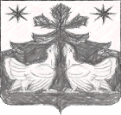 РОССИЙСКАЯ    ФЕДЕРАЦИЯАДМИНИСТРАЦИЯ ЗОТИНСКОГО СЕЛЬСОВЕТАТУРУХАНСКОГО  РАЙОНА
КРАСНОЯРСКОГО  КРАЯ
П О С Т А Н О В Л Е Н И Е03.10.2016 г.                                    с.Зотино                          №  37-п           Об утверждении Положения о Реестре муниципальных услугРуководствуясь Федеральными законами от 06.10.2003  № 131-ФЗ «Об общих принципах организации местного самоуправления в Российской Федерации», от 27.07.2010 № 210-ФЗ «Об организации предоставления государственных и муниципальных услуг», в целях обеспечения открытости и общедоступности информации о предоставлении муниципальных услуг физическим и (или) юридическим лицам  Зотинского сельсовета руководствуясь статьями 14, 17 Устава Зотинского сельсовета, ПОСТАНОВЛЯЮ:1. Утвердить Положение о реестре муниципальных услуг, согласно приложению. 2. Ответственность за исполнение настоящего постановления возложить на  заместителя главы Зотинского сельсовета П.Г.Опарину.3. Настоящее Постановление вступает в силу после официального опубликования в периодическом печатном издании газете «Ведомости органов местного самоуправления Зотинского сельсовета» и подлежит размещению на официальном сайте Зотинского сельсовета. Глава Зотинского сельсовета                                         И.Г.МоисееваПриложениек постановлениюадминистрации  Зотинского сельсовета от 03.10.2012 № 37-пПОЛОЖЕНИЕо реестре муниципальных услуг1. Общие положения1.1. Настоящее Положение определяет порядок формирования и ведения реестра муниципальных услуг.1.2. Реестр муниципальных услуг содержит сведения о муниципальных услугах, предоставляемых руководителями муниципальных казенных учреждений находящихся в ведении  администрации Зотинского сельсовета (далее по тексту - Исполнитель).1.3. Формирование Реестра имеет следующие цели:- учет, анализ и систематизация сведений о муниципальных услугах;- информирование заинтересованных лиц о муниципальных услугах;- оптимизация состава муниципальных услуг;- повышения качества оказания муниципальных услуг;- обеспечение потребителей муниципальных услуг достоверной информацией об исполняемых муниципальных услугах, их объеме и качестве.1.4. Формирование и ведение Реестра осуществляется в соответствии со следующими принципами:- единство требований к информации, вносимой в Реестр;- обоснованность изменений, вносимых в Реестр;- актуальность и полнота сведений, содержащихся в Реестре;- открытость и доступность информации, содержащейся в Реестре.2. Формирование муниципальной услуги2.1. Выявление муниципальной услуги осуществляют руководитель муниципального казенного учреждения находящегося в ведении  администрации Зотинского сельсовета  (далее - ответственный исполнитель), к сфере деятельности которого относится предоставление соответствующей муниципальной услуги.2.2. Критериями выделения муниципальной услуги являются:- нормативное правовое регулирование состава и порядка предоставления муниципальной услуги;- отнесение муниципальной услуги к полномочиям Исполнителя;- измеримость результата исполнения муниципальной услуги в натуральном, стоимостном выражении или юридическом факте.2.3. Сформированная муниципальная услуга подлежит занесению в Реестр. Занесение услуги в Реестр осуществляется в течение 15 календарных дней со дня предоставления ответственными исполнителями сведений, установленных пп. 3.2.1-3.2.7 настоящего Положения.2.4. На каждую выявленную муниципальную услугу, внесенную в Реестр, ответственным исполнителем разрабатывается административный регламент предоставления муниципальной услуги, утверждаемый Постановлением Администрации Зотинского сельсовета.3. Ведение Реестра3.1. Реестр утверждается Администрацией  Зотинского сельсовета.3.2. Реестр ведется в соответствии с утвержденной формой (приложение № 1 к настоящему Положению) и содержит следующие сведения:3.2.1. Реестровый номер муниципальной услуги.3.2.2. Наименование муниципальной услуги.3.2.3. Предмет (содержание муниципальной услуги).3.2.4. Наименование органа местного самоуправления, муниципального учреждения предоставляющего муниципальную услугу.3.2.5. Наименование и реквизиты нормативного правового акта, устанавливающего полномочия и порядок по предоставлению муниципальной услуги. 3.2.6. Сведения о получателях муниципальной услуги.3.2.7. Наименование ответственного исполнителя.3.3. Муниципальная услуга в Реестре учитывается только один раз.3.4. Ответственный исполнитель вправе внести изменения в сведения о муниципальной услуге. Основанием для внесения изменений в Реестр или сведений о муниципальной услуге является вступление в силу нормативного правового акта, отменяющего, изменяющего и (или) дополняющего правовой акт, на основании которого предоставляется муниципальная услуга.3.5. Внесенные изменения в Реестр утверждаются Постановлением Администрации Зотинского сельсовета. Внесение изменений в Реестр осуществляется в течение 15 календарных дней со дня предоставления ответственным исполнителем соответствующих сведений.3.6. Исключение сведений о муниципальной услуге из Реестра осуществляется на основании сведений, предоставленных ответственным исполнителем.3.7. Основаниями для исключения сведений об услугах из Реестра являются следующие обстоятельства:3.7.1. Вступление в силу федеральных законов и иных нормативных правовых актов Российской Федерации, законов и иных нормативных правовых актов Красноярского края, муниципальных правовых актов, которыми упразднено предоставление муниципальной услуги или исполнение муниципальной функции.3.7.2. Несоответствие сведений об услугах, размещенных в Реестре, в том числе неполнота и (или) не достоверность сведений, при условии, что это несоответствие не может быть устранено путем внесения изменений в сведения об услугах.3.8. Реестр ведется на бумажном носителе.3.9. Реестр размещается в сети «Интернет» на официальном сайте муниципального образования  Зотинский сельсовет.Текст реестра муниципальных услуг размещается также в местах предоставления муниципальной услуги.Приложение № 1к Положению о реестре муниципальных услуг,утвержденного постановлениемадминистрации Зотинского сельсоветаот 03.10.2012 г. №  37-рРЕЕСТР МУНИЦИПАЛЬНЫХ УСЛУГРеестровый номер муниципальной услуги.Наименование муниципальной услуги.Предмет (содержание муниципальной услуги).Наименование органа местного самоуправления, муниципального учреждения предоставляющего муниципальную услугу.Наименование и реквизиты нормативного правового акта, устанавливающего полномочия и порядок по предоставлению муниципальной услуги Сведения о получателях муниципальной услуги.Наименование ответственного исполнителя.1234567